Об  утверждении нормативов финансовых затрат на капитальный ремонт,  ремонт и содержание автомобильных дорог местно-го  значения  и  правил   расчета   размера ассигнований     местного        бюджета  на                                                                                указанные целиВ соответствии с Федеральными законами от 06.10.2003 № 131-ФЗ «Об общих принципах организации местного самоуправления в Российской Федерации», от 10.12.1995 № 196-ФЗ «О безопасности дорожного движения»,  от 08.11.2007 № 257-ФЗ «Об автомобильных дорогах и о дорожной деятельности в Российской Федерации» администрация Порецкого сельского поселения  п о с т а н о в л я е т:1. Установить нормативы финансовых затрат на капитальный ремонт, ремонт и содержание автомобильных дорог местного значения, относящихся к муниципальной собственности Порецкого сельского поселения, в следующих размерах:1.1  Капитальный ремонт 1 км дороги -  473 тыс. рублей;1.2 Ремонт 1 км дороги  - 2715 тыс. рублей;1.3 Содержание 1 км дороги  - 8580 тыс. рублей.2. Утвердить прилагаемые Правила расчета ассигнований на капитальный ремонт, ремонт и содержание автомобильных дорог местного значения, относящихся к муниципальной собственности  Порецкого сельского поселения. 3. Настоящее постановление вступает в силу после его официального опубликования и распространяется на правоотношения, возникшие с 1 января 2018 года.И.о. главы  администрацииПорецкого сельского поселения                                                                        Н.М.ЕфимоваУтвержденЫпостановлением администрацииПорецкого сельского поселенияПорецкого районаот 27.07.2018  № 61ПРАВИЛАРАСЧЕТА РАЗМЕРА АССИГНОВАНИЙ НА КАПИТАЛЬНЫЙ РЕМОНТ, РЕМОНТ И СОДЕРЖАНИЕ АВТОМОБИЛЬНЫХ ДОРОГ МЕСТНОГО ЗНАЧЕНИЯ, ОТНОСЯЩИХСЯ К МУНИЦИПАЛЬНОЙ СОБСТВЕННОСТИ ПОРЕЦКОГО СЕЛЬСКОГО ПОСЕЛЕНИЯ1.Нормативы финансовых затрат применяются для определения размера ассигнований из местного бюджета, предусматриваемых на капитальный ремонт, ремонт и содержание автомобильных дорог местного значения.2. В зависимости от категории автомобильной дороги местного значения и индекса-дефлятора на соответствующий год применительно к каждой автомобильной дороге местного значения определяются следующие приведенные нормативы: Н прив. кап. рем., Н прив. рем., Н прив. сод., рассчитываемые по формуле:Н прив. = Н x К деф. x К кат.,где:Н - установленный норматив финансовых затрат на содержание, ремонт и капитальный ремонт автомобильных дорог местного значения;К деф. - индекс-дефлятор изменения капитальных вложений (инвестиций), рекомендуемый Министерством экономического развития Российской Федерации для разработки первого этапа ежегодного прогноза;К кат. - коэффициент, учитывающий дифференциацию стоимости работ по содержанию, ремонту и капитальному ремонту автомобильных дорог местного значения по соответствующим категориям согласно таблице 1.Таблица 13.Определение размера ассигнований из местного бюджета на капитальный ремонт и ремонт автомобильных дорог местного значения осуществляется по формулам:А кап. рем. = Н прив. кап. рем. x L кап. рем.,где:А кап. рем. - размер ассигнований из местного бюджета на выполнение работ по капитальному ремонту автомобильных дорог каждой категории (тыс. рублей);Н прив. кап. рем. - приведенный норматив финансовых затрат на работы по капитальному ремонту автомобильных дорог каждой категории (тыс. рублей/км);L кап. рем. - расчетная протяженность автомобильных дорог местного значения каждой категории, подлежащих капитальному ремонту на год планирования;А рем. = Н прив. рем. x L рем.,где:А рем. - размер ассигнований из местного бюджета на выполнение работ по ремонту автомобильных дорог каждой категории (тыс. рублей);Н прив. рем. - приведенный норматив финансовых затрат на работы по ремонту автомобильных дорог каждой категории (тыс. рублей/км);L рем. - расчетная протяженность автомобильных дорог местного значения каждой категории, подлежащих ремонту на год планирования.Общая потребность в ассигнованиях из местного бюджета на выполнение работ по капитальному ремонту и ремонту автомобильных дорог определяется как сумма ассигнований на выполнение работ по всем категориям автомобильных дорог.4. Расчет размера ассигнований из местного бюджета на содержание автомобильных дорог местного значения осуществляется по формуле:А сод. = Н прив. сод. x L,где:А сод. - размер ассигнований из местного бюджета на выполнение работ по содержанию автомобильных дорог каждой категории (тыс. рублей);Н прив. сод. - приведенный норматив финансовых затрат на работы по содержанию автомобильных дорог каждой категории (тыс. рублей/км);L - протяженность автомобильных дорог местного значения каждой категории на 1 января года, предшествующего планируемому периоду, с учетом ввода объектов строительства и реконструкции, предусмотренного в течение года, предшествующего планируемому.Общая потребность ассигнований из местного бюджета на выполнение работ по содержанию автомобильных дорог местного значения определяется как сумма ассигнований из местного бюджета на выполнение работ по содержанию автомобильных дорог по всем категориям автомобильных дорог.5. Суммарная годовая потребность в ассигнованиях из местного бюджета для выполнения комплекса дорожных работ на автомобильных дорогах местного значения определяется как сумма годовой потребности в финансировании всех видов работ по всем категориям дорог.6. Протяженность автомобильных дорог местного значения каждой категории принимается по данным государственного статистического наблюдения по состоянию на 1 января года, предшествующего планируемому периоду, с учетом планируемого ввода в эксплуатацию автомобильных дорог по результатам их реконструкции и строительства в течение года, предшествующего планируемому периоду (расчетные протяженности округляются до километров).7. Расчетная протяженность автомобильных дорог местного значения каждой категории, подлежащих капитальному ремонту на год планирования (L кап. рем.), определяется по формуле:L кап. рем. = L / T кап. рем. - L рек.,где:L - протяженность автомобильных дорог местного значения каждой категории на 1 января года, предшествующего планируемому периоду, с учетом ввода объектов строительства и реконструкции, предусмотренного в течение года, предшествующего планируемому;T кап. рем. - нормативный межремонтный срок по капитальному ремонту для дорог каждой категории (лет) согласно таблице 2;L рек. - протяженность автомобильных дорог местного значения соответствующей категории, намеченных к реконструкции на год планирования (км/год).8. Расчетная протяженность автомобильных дорог местного значения соответствующей категории, подлежащих ремонту на год планирования (L рем.), определяется по формуле:L рем. = L / T рем. - (L рек. + L кап. рем.),где:T рем. - нормативный межремонтный срок по ремонту для дорог каждой категории согласно таблице 2.Таблица 2Нормативные межремонтные срокиЧаваш  РеспубликинчиПарачкав районенПарачкав администрацйеял поселенийЙЫШЁНУ 2018 ç. июлен 27-мêшê  № 61Парачкав сали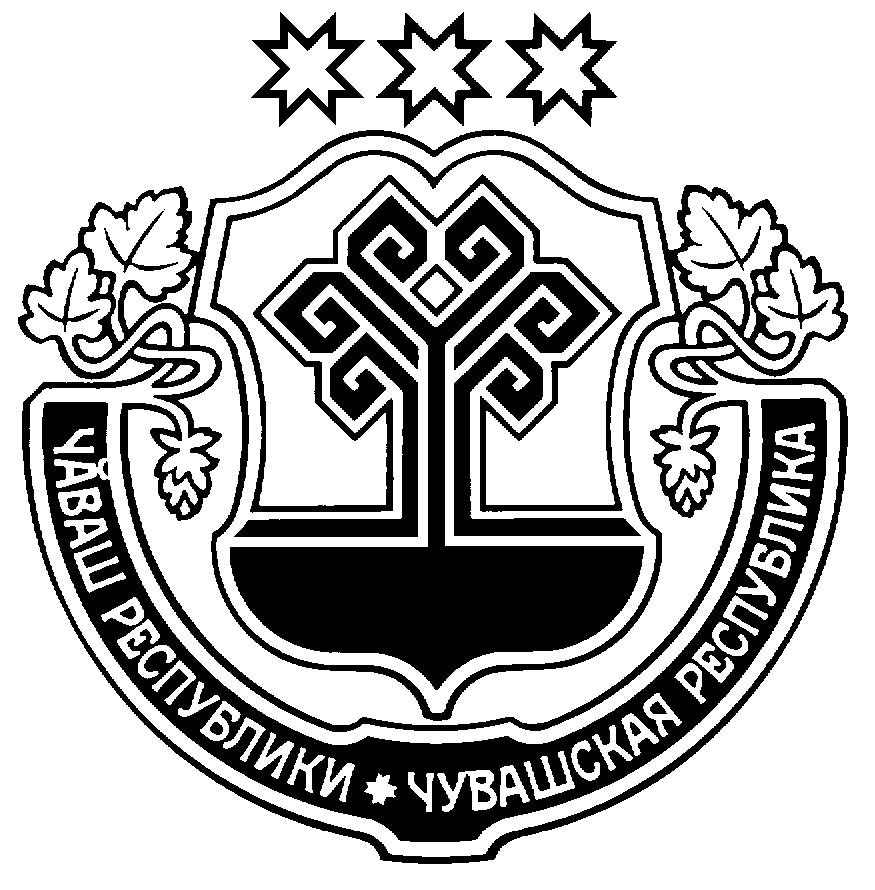 Администрация Порецкого сельского поселенияПорецкого районаЧувашской РеспубликиПОСТАНОВЛЕНИЕ  27 июля 2018 г.  № 61  с. ПорецкоеКатегория автодорогКатегория автодорогКатегория автодорогКатегория автодорогКатегория автодорогIIIIIIIVVСодержание дорог                       2,031,281,141,051Ремонт дорог                           2,911,521,461,371Капитальный ремонт дорог               3,671,821,661,461Категории дорог муниципальногозначенияКатегории дорог муниципальногозначенияКатегории дорог муниципальногозначенияКатегории дорог муниципальногозначенияКатегории дорог муниципальногозначенияIIIIIIIVVКапитальный ремонт дорог              1212121210Ремонт дорог                          44665